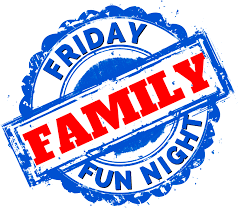 FREE movies 7:00 PM showing, popcorn & drinks in the café!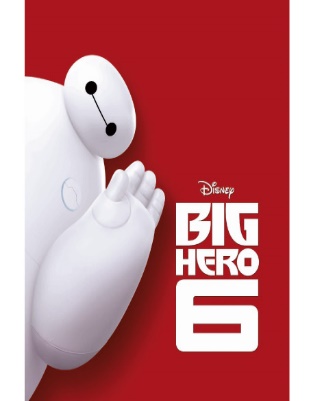 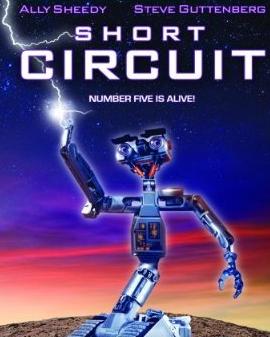 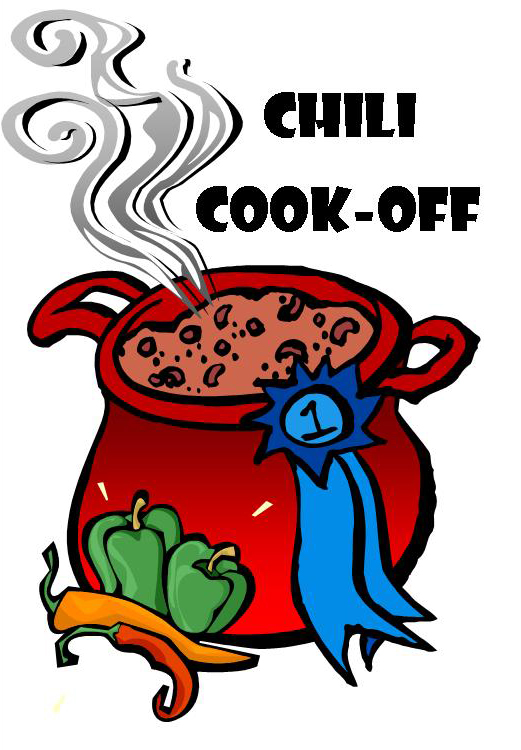 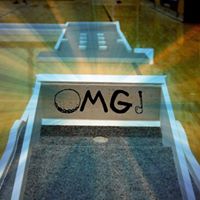 Omni Mini-Golf in the gym!  $5 for 9 holes (pay when you play).Please RSVP!  Family Name:                           # attending:                      Taster’s Choice Chili Cook-Off!Categories:  Beef, Poultry, VegetarianPurchase tasting tickets at the door from 6:00-7:30 to VOTE for your favorites!  The winners will be announced at 7:45.Winners receive a $25 grocery store Gift Card!To participate in our Chili Cook-Off, complete the Entry Form on the BACK of this flyer and return it by 2/15/17.  Volunteers needed!  Please contact Amanda Crocker at 860-213-3881 with questions or to help at the event!  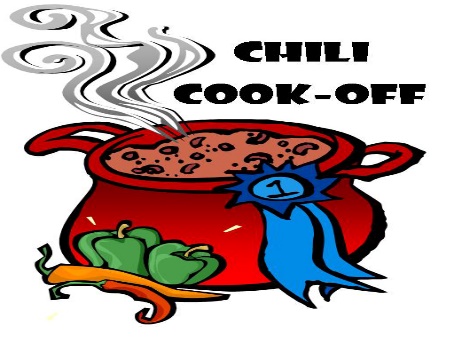 Contestant Entry Form and Cook-Off RulesName ______________________________________________________Phone _______________________  Email _________________________Which category will you be participating in? (check all that apply)⃝ Beef                                  ⃝ Poultry                             ⃝ VegetarianNo store bought chili is permitted; all entries must be homemade.  The ingredients must be displayed during the Chili Cook-Off for judges to review.Each contestant must cook enough chili for judging and sampling.  Any supplemental toppings must be provided by the contestant.Contestants may enter only 1 chili per category and must pay the $10 entry for each entry.All chilies must be cooked in a sanitary manner and you must be willing to taste your own chili.  Because of limited space, chilies must be prepared ahead of time and kept in crock-pots or other heated pots.  Heating devices will not be provided, but electrical outlets, sampling cups, spoons, and napkins will be provided. FAILURE TO COMPLY WITH THE CHILI COOK-OFF RULES WILL RESULT IN DISQUALIFICATION.  I have read and agree to all contest rules and guidelines.______________________________     ___________________________Contestant Signature			        	          DatePlease return your completed Contestant Entry Form and Fee ($10 for each entry in cash/checks to the CHBSA Booster Club) to the CHBSA Main Office by Wednesday, February 15th at 5:00.  Questions?  Contact Amanda Crocker at 860-213-3881 or acrocker@montvilleschools.org.  All proceeds of the Chili Cook-Off will benefit the CHBSA Middle School Student Activity Committee.